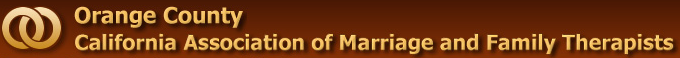 Job Description: MFT Associate and Student RepresentativesAssists Pre-licensed Director with 3000 hour club event planning and coordination At 3000 club event, assists Pre-licensed Director with the following:Check-in during event, including collecting money (via Square) for non-members who did not already pre-register for the eventSetup and tear downMeet and greet with attendees, getting to know regular members by name andEncouraging networkingAttend monthly Board of Director meetings (and inform other pre-licensed team members if unable to attend to fill in on their behalf)Attends quarterly pre-licensed team meetings; document minutes from the meetingHelps find presenters for 3000 hour club topicsRepresents pre-licensed members of OC-CAMFT, particularly at the student or associate levelRecognizes and honors those who have recently submitted 3000 hours or passed exams